Produtos da CIN voltam a ser premiadosCIN continua a ser a Escolha do Consumidor e dos Profissionais em 2019Os produtos CIN, marca portuguesa e líder ibérica no mercado de tintas e vernizes, voltaram a ser considerados em 2019 a melhor escolha por parte de consumidores e profissionais. Sem surpresas, Cináqua, a tinta de interiores mais vendida em Portugal, foi apontada pelo 5º ano consecutivo como a Escolha dos Profissionais na categoria de Tintas de interior. Contudo, a verdadeira revelação do ano é o inovador AC-THANE, igualmente eleito Escolha dos Profissionais, mas na categoria de Esmaltes. Este reconhecimento reflete o papel pioneiro deste produto lançado em 2018 e já reconhecido com este galardão. AC-THANE é o primeiro esmalte com uma tecnologia inovadora, baseada numa nova formulação enriquecida com poliuretano que proporciona um toque ultra suave e um excelente acabamento.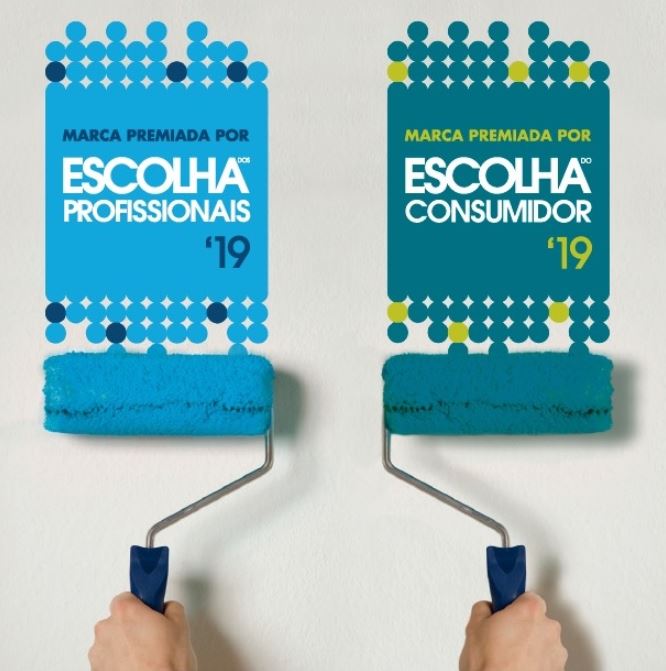 Na categoria de Tintas de exterior, Nováqua HD da CIN é a escolha consensual dos Profissionais há 4 edições consecutivas e do Consumidor desde há 3 anos, valorizando a sua durabilidade na pintura de fachadas. Também VinylClean é uma vez mais considerado Escolha do Consumidor, reconhecimento que já detém desde 2017, atestando a preferência do mercado pela super lavabilidade desta tinta mate para interiores.“O facto dos produtos da CIN serem eleitos «Escolha dos Profissionais» e «Escolha do Consumidor» desde há vários anos, representa o reconhecimento da qualidade associada à marca e do esforço contínuo da CIN para desenvolver produtos tecnicamente tão avançados que sejam os melhores no seu segmento. O desenvolvimento de produtos mais completos, mais adequados às necessidades de quem os aplica e até um passo à frente do seu tempo, é um dos drives da actividade da CIN em todos os mercados onde actua”, comenta Marcos Castro, director de Marketing da CIN. Nesse sentido, dá como exemplo “a escolha do AC-THANE, um esmalte revolucionário pela introdução pioneira do poliuretano, e que é fruto do trabalho da I&D da CIN. Foi lançado apenas em 2018, mas já conquistou o mercado”.Desta forma, a CIN começa o ano com o reconhecimento da qualidade e da inovação dos seus produtos, quer por parte dos consumidores, quer por parte dos profissionais que diariamente escolhem e utilizam os produtos e as tintas da marca CIN.Sobre os produtos CIN distinguidosCináqua é uma tinta extra mate para pintura de paredes interiores, que disfarça as pequenas imperfeições e apresenta uma boa opacidade e rendimento, tendo obtido a classificação mais elevada (A+) na qualidade do ar interior. AC-THANE é um esmalte acrílico com tecnologia inovadora que, através da sua nova fórmula enriquecida com Poliuretano, garante um toque ultra suave e um excelente acabamento. Ao garantir uma lacagem perfeita e uma secagem rápida, que permite aplicar duas demãos num só dia, o novo AC-THANE é recomendado na pintura de superfícies de madeira e metal, em interior e exterior. Nováqua HD é um dos produtos-estrela da CIN graças às suas características inovadoras: desenvolvida de forma a resistir a condições atmosféricas adversas, condensações noturnas, fungos e algas, transformou-se numa tinta insuperável, como comprovam os vários testes a que foi submetida. VinylClean é uma tinta mate super lavável para interiores que faz com que as paredes pareçam acabadas de pintar, todos os dias, sem brilhos ou marcas. Esta é a verdadeira tinta CIN à prova de manchas e da imaginação das crianças!Sobre as distinçõesA “Escolha do Consumidor” é um sistema de avaliação do nível de satisfação dos consumidores que obriga a que sejam avaliadas as principais marcas de cada categoria de consumo, de modo a que o resultado seja representativo da mesma. Conduzido pela ConsumerChoice, este estudo abrange consumidores de ambos os sexos, que, sob uma metodologia de utilização em domicílio, procederam à respetiva avaliação dos atributos considerados mais importantes na escolha de uma tinta.Já a “Escolha dos Profissionais” é um sistema de avaliação do nível de satisfação e aceitabilidade de produtos e serviços pelos seus atributos individuais, com a garantia de que os mesmos são sempre avaliados por profissionais com experiência corrente de consumo e de acordo com os seus critérios específicos de satisfação. Também coordenado pela ConsumerChoice, o universo deste estudo é constituído por profissionais que utilizem os respetivos produtos e sejam representativos do canal de distribuição em causa.Sobre a CIN:Com mais de 100 anos de experiência no mercado de tintas e vernizes, a CIN é líder de mercado na Península Ibérica. Apresenta um volume de negócios consolidado de 238 milhões de Euros, em 2018, é o 18º maior fabricante europeu de tintas* e o 48º a nível mundial**. A CIN está presente nos três principais segmentos de mercado (Construção Civil, Indústria e Protecção Anticorrosiva), contando com cerca de 1.400 colaboradores em mais de 15 países, com presença directa em Portugal, Espanha, França, Polónia, Turquia, Angola, Moçambique, África do Sul e México; e exportando para vários mercados da Europa Central, América Latina e África.Para mais informações: www.cin.com / www.deco.cin.com* European Coatings Journal, Maio de 2018 | ** Coatings World Top Companies Report, Julho de 2018